Mr Peter Burt19 Paradise Street, Oxford, OX1 1LD, United Kingdomask+request-8449-f3b1f4a5@asktheeu.orgSubject:	Your application for access to documents – GESTDEM 2020/4816I refer to your e-mail dated 11/8/2020 in which you make a request for access to documents, registered on 13/8/2020 under the above-mentioned reference number.Your application is currently being handled. However, we will not be in a position to complete the handling of your application within the time limit of 15 working days, which expires on 3 September 2020.An extended time limit is needed as the application requires further analysis. Therefore, we are compelled to extend the time limit by 15 working days in accordance with Article 7(3) of Regulation (EC) No 1049/2001 regarding public access to documents. The new time limit expires on 24 September 2020.We apologise for this delay and for any inconvenience this may cause. Yours faithfully,[e-signed]
Corinna ULLRICH
Head of Unit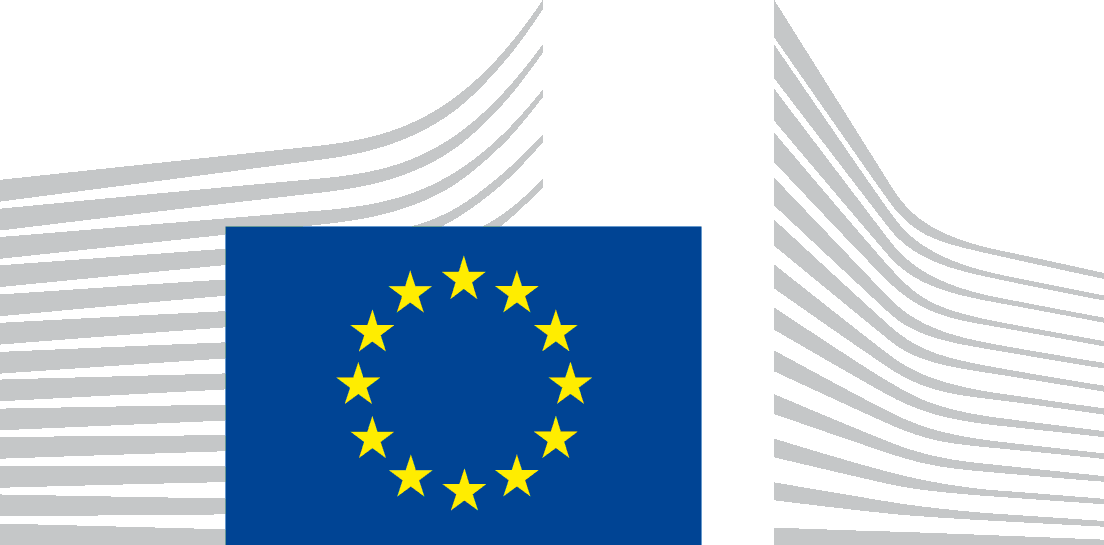 